UBC Biology Program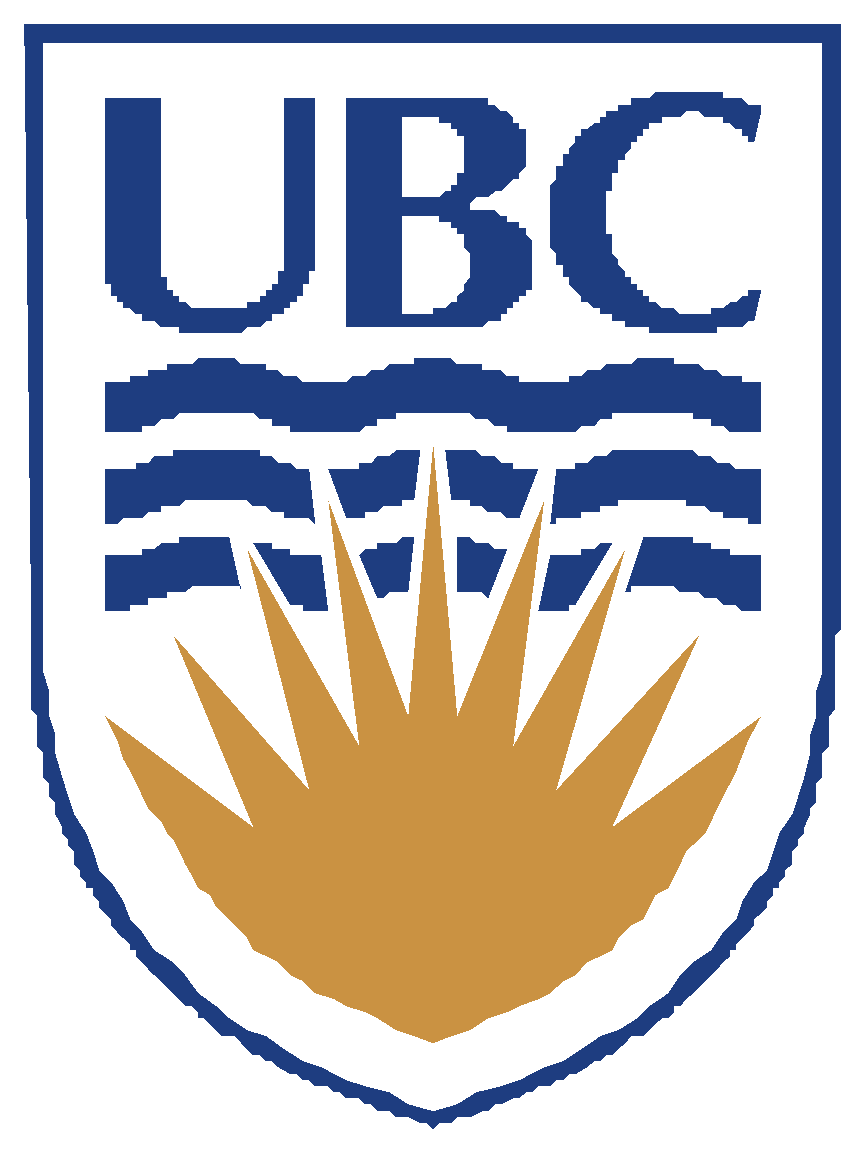 Field Trip Safety Plan FormNote: This form is for UBC Biology course field trip safety plans, not for research field safety! If your course field trip safety plan has been previously approved, you can expedite re-review by indicating any deletions in strikethrough and additions in red. A student participation consent form needs to be distributed to any student participants before the trip. This is in the form of a Qualtrics survey and a template of the survey can be shared with you for customizing. Gigi can provide details (gigi.lau@ubc.ca).  Part 1. Planning Record
Today’s dateHas this safety plan been reviewed &/or approved previously? Y/N and date, if applicable. Trip or Project Name(Make note of this for linking Participant Forms to their appropriate Safety Plan.)Over the next 12 months, is this a one-time trip or ongoing throughout the term?If a one-time trip, start and end date of the tripIf ongoing trips, list the months and dates of the trips, and the duration of a typical trip?Nature of field trip (e.g. walk along trails, beach, garden, etc.)Is trip local to Vancouver, within BC, within Canada, or international? (Note: Prior to participating in field work outside of Canada, students must register their travel plans with the University at https://safetyabroad.ubc.ca/.) Allowances for student absences (i.e., what is the plan if a student cannot/do not come on the trip)Team Leadership (For definitions of roles and responsibilities, please see Botany Field Safety Policy, available at https://safety.botany.ubc.ca/field-safety/.)Team LeaderWill the Team Leader participate in the trip? Y/N If yes, be sure to designate an alternate External Contact in Part 2, below.Trip LeaderField Safety Officer (only if different from Trip Leader) 	Course Information Course numberCourse name, and number of sectionsNumber of students per section, and total number of students participatingTravel InformationCountry   Immunizations Required   Yes/ No   Geographical Site(s) or Region(s)Nearest Town(s)/City(ies) Means of TravelAccommodations List of Drivers Travel Itinerary Details   ParticipantsAdd lines to list all participants for the, course-related field trip. For a course trip to a local field site (i.e., for which there are no required immunizations or visas and participants are covered by MSP), please list all participants who are not already registered in the course. Part 2. Communication PlanInternal Communication Plan This describes how members of the field team will communicate with one another, in the event of a planned or unplanned separation while on the trip. Trip Leader Phone NumberField Safety Officer Phone Number (only if someone other than the Trip Leader)Is cell phone coverage expected to be reliable? If not, what means of communication will be used?Does the group plan to be separated into subgroups without visual contact?  Y/NIf yes, please answer the following:What is the planned check-in interval?What steps will be taken if a check-in is missed?At what stage will someone outside the group be alerted if check-ins are missed?If no, please answer the following:What steps will be taken if the group becomes unintentionally separated?At what stage will someone outside the group be alerted if the group cannot reestablish contact?External Communication Plan This describes how a representative of the field team will communicate with someone at UBC who is not on the trip.Name and phone number of participant responsible for communicating with External Contact (This is usually the Trip Leader.)Team Leader Phone NumberName and number of External Contact person at UBC, if not the Project Leader(This is where you can designate an alternate External Contact for trips in which the Project Leader participates, or for other situations when the Project Leader is unavailable.)How will the trip team communicate with the External Contact who is not on the trip?External check-in scheduleIf external contact is not made at the designated time, please describe the steps to be taken (i.e., what will be done and who will be alerted). A sample procedure to use in case of failure to check in is available below.    Site ContactsPlease list contact info for any local site contacts (e.g., field station managers, property owners, park staff) or local entities (e.g., park headquarters), if applicable.Departmental ContactsMain departmental contacts are listed here. Please add other UBC staff contacts, if applicable.Biology Office staff: Tammy Tromba (tromba@zoology.ubc.ca; 604.822.4260) and Gigi Lau (gigi.lau@ubc.ca; 604.822.3367) during office hours (alternative arrangements need to be made for outside of office hours of 8:30AM to 4:30PM).  Emergency ContactsSome typical emergency contacts are listed. Please provide additional contact information for local first responders and emergency services. General emergency hotline*: 911(*Note that this is not 911 in many countries; please edit accordingly.)Canadian Coast Guard, 24-hr emergency line in BC: 800-567-5111 or #727 or VHF radio Ch. 16 or *16 on cell phone(For other locations in Canada, see https://www.ccg-gcc.gc.ca/contact/emergency-urgence/search-rescue-recherche-sauvetage-eng.html)Search and rescue, Canadian Pacific region: 250-413-8933 (For other locations, see https://sarcontacts.info/)Nearest hospital(s):Police:Fire:FAILURE TO CHECK-IN PROCEDURE (SAMPLE)In the event that the team lead has failed to carry out the evening check-in by the appointed time the external contact will:1. CALL the Trip Leader’s cell number (or other contact method i.e., satellite phone)2. CALL other Participants’ cell numbers3. EMAIL the Trip Leader, cc’ing all supervisors and the other Participants.If the team lead is unreachable/does not respond, the external contact on call will:4. CALL THE SITE CONTACT (depending on day’s plans)If the external contact on call has not been able to verify the team’s safety by 2 hours* after appointed time they will:5. CALL THE LOCAL EMERGENCY AUTHORITY (i.e., 911, Search and Rescue, Coast Guard)*This time period is suggested, but may be adjusted based on field work information and judgement.Part 3. Assessment of RiskDescription of activitiesPlease provide a brief description of the fieldtrip activities.Risk AssessmentFor your planned field activities, use the risk matrix (Table 1) to assist you in determining level of risk associated with each potential hazard (Table 2). Hazards may be site- or task-specific, they may be insidious or apparent, they may have interacting or cumulative effects, and they have the capacity to affect individuals differently. Additional guidance is in Appendix I. Keeping these considerations in mind, please score each potential hazard based on the anticipated combination of ‘consequence’ and ‘likelihood’, resulting in a determination of low, medium, or high level of risk (Table 1). Table 1. Risk MatrixTable 2. Potential HazardsMitigation PlanFor activities with hazards determined as 'High' or ‘Medium’ risk, please explain the protocols that will be followed to mitigate that risk. Following the hierarchy of risk control (Table 3), first consider removing activities determined to be ‘High’ risk. When it not practicable or possible to eliminate a hazard with high risk, the next levels of control, such as substitution or administrative changes, can be applied. Note that the final level of control, personal protective equipment, is considered the least effective because it assumes that participants will be exposed to some level of risk.Table 3. Hierarchy of risk controlPart 4. Emergency Response PlanPlease describe the appropriate procedures that are to be followed in the event of an emergency.If a team member is injured and can communicate:How will that member communicate their injury? Who will they communicate with, and how will that person respond?  How will emergency help (e.g., paramedic) be gained if necessary?  If a team member is injured and cannot communicate:How will the other team members become alerted to this? Who will respond if this happens?  How will emergency help (e.g., paramedic) be gained if necessary?    Evacuation planPlease list circumstances that could arise which would cause evacuation from the field. Can all of these circumstances be detected by the on-site team?  Y/NIf no, fill out the following 2 sections:Please give the name and contact information of the external contact who will communicate to the team that they must evacuate.   Please give the name and contact information of the team contact who will receive this information from the external contact.  Please describe the procedure for safe evacuation of all the team members. Include how it will be determined that each team member is safely evacuated.Department Head/Associate Head ApprovalSigned by Associate Head of Biology, Dr. Sunita ChowriraNameEmailHealth Insurance(Y/N)Required Immunization(Y/N/NA)Visa(Y/N/NA)Pre-trip Safety Training(s) Completed(Y/N/NA)First Aid Training LevelName/EntityTitle/RoleEmailPhoneContinuously or many times daily, expected to occur regularly under normal circumstancesVery LikelyMediumHighHighHighFrom once per day to once per month, expected to occur at some timeLikelyMediumMediumHighHighFrom once per month to once per year, may occur at some timeModerateMediumMediumMediumHighIt has been known to occur but not likely in normal circumstancesUnlikelyLowMediumMediumMediumNot known to have occurred, but considered remotely possibleRareLowLowMediumMediumConsequenceMinorModerateMajor ExtremeMinor cuts, bruises, irritation or physical discomfortInjury or illness requiring medical treatment Injury or illness requiring hospital admission and/or temporary impairment (less than 6 months) Injury or illness resulting in long-term or permanent  impairment and/or one or more fatalitiesHighMedLowNatural HazardsTemperature Extremes Uneven/Slippery Walking SurfacesSharp Objects—rocks, coral, vegetationHeights/Drop-offs (including high elevation)Falling Objects/ObstructionsTight Spaces/Narrow Openings/OverhangsDarkness/Low LightStrong Sunlight (including sunburn)Foul Weather—wind, rain, snow, lightning, flash floodFire HazardSmoke/Dust/FogToxic/Allergic Sources (vegetation, pollen)Animals—insects, reptiles, mammals, otherWater/Current—streams, waves, tides, depthElevation (low oxygen)Unpredictability of environmentTransportation HazardsVehicular Traffic—roads, railroadsBridgesRoute Conditions – Weather extremesRoute Conditions - rough (inc. flat tires)Vehicle ConditionField Work HazardsGetting lostHiking/WalkingClimbingLifting/CarryingSwimming/Snorkeling/SCUBA/BoatingDigging/TrenchingUse of Tools (including chipping)Fatigue/DehydrationAnimal bitesResearch/location specific additional risks:   Example1. EliminationRemove the hazarde.g., use the 30-30 rule to cease activity if thunderstorms are approaching2. SubstitutionUse an alternativee.g., choose a longer approach route if it avoids steep drop-offs3. Engineering ControlsSeparation of hazarde.g., park to avoid crossing busy roads4. Administrative
    ControlsChange the work practicee.g., require participants to have certain rest periodse.g., set alarms for reapplying sunscreen 5. Personal Protective
    EquipmentProvide protective clothing and or equipment.(Mitigation Plan)Name                                                                                                              Date